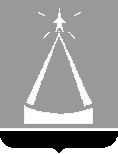 ГЛАВА ГОРОДА ЛЫТКАРИНО МОСКОВСКОЙ ОБЛАСТИПОСТАНОВЛЕНИЕ______________  №  _____________г.ЛыткариноО  внесении  изменений  и дополнений в  Порядок ведения реестра расходных обязательств города Лыткарино Московской области На  основании  статьи 87 Бюджетного кодекса Российской Федерации, Положения  о  бюджете  и  бюджетном  процессе  в  городе  Лыткарино  Московской  области, утвержденного  решением  Совета  депутатов  города  Лыткарино Московской  области №309/35 от 01.11.2012, постановляю:1. Внести в Порядок ведения  реестра  расходных  обязательств  города  Лыткарино Московской области, утвержденный Постановлением Главы города Лыткарино  от 28.07.2016  №548-п, следующие изменения и дополнения:1.1. Пункт 5 изложить  следующей  редакции: «5. Реестр расходных обязательств города Лыткарино Московской области представляет собой единую информационную базу данных, содержащую в бумажной и электронной форме сведения, перечисленные в установленной форме согласно приложению 1 к настоящему Порядку.»; 1.2. Абзац  2 пункта 10  изложить в следующей редакции: «Реестры расходных обязательств главных распорядителей представляются в бумажной и электронной форме, согласно   приложению 2  к настоящему Порядку.»;1.3. Дополнить Порядок Приложением 1 и Приложением 2 (прилагаются).2. Начальнику Финансового  управления  города  Лыткарино                                    Н.П.Архиповой  обеспечить  опубликование  настоящего  постановления                        в установленном  порядке  и  размещение на  официальном  сайте  города  Лыткарино  в информационном-телекоммуникационной сети  Интернет. 3.  Контроль  за  исполнением  настоящего     постановления      возложить на первого заместителя Главы Администрации города Лыткарино   ИвановуЛ.С.                                                                                                    Е.В.Серёгин                                                                                                                                                                                                                   УтвержденоПостановлением Главы  города Лыткариноот_____________________№____________Приложение №1к Порядку ведения реестра расходных обязательств города Лыткарино Московской области"Утверждаю"Глава города Лыткарино                                                              Начальник Финансового управленияМосковской области                                                               города Лыткарино Московской области_____________ (расшифровка подписи)                                               ____________ (расшифровка подписи) (подпись)                                                                         (подпись)М.П.                                                                              М.П.Формареестра расходных обязательств города ЛыткариноМосковской области"___" __________ 20___ г.             Ответственное лицо (исполнитель)                                                                                                                                                                                                                                                                                                                         УтвержденоПостановлением Главы  города Лыткариноот____________________№____________Приложение №2к Порядку ведения реестра расходных обязательств города Лыткарино Московской областиФормареестра расходных обязательствглавного распорядителя бюджетных  средств города Лыткарино Московской области_______________________________________________________(наименование главного распорядителя бюджетных средств города Лыткарино, код)"___" __________ 20___ г.             Руководитель _________________ Ф.И.О.Ответственное лицо (исполнитель)                          (подпись, Ф.И.О.)М.П.Наименование вопроса местного значения, расходного обязательстваНаименование вопроса местного значения, расходного обязательстваНаименование вопроса местного значения, расходного обязательстваКод бюджетнойклассификацииНормативно-правовое регулирование, определяющее финансовое обеспечение и порядок расходования средств   Нормативно-правовое регулирование, определяющее финансовое обеспечение и порядок расходования средств   Нормативно-правовое регулирование, определяющее финансовое обеспечение и порядок расходования средств   Нормативно-правовое регулирование, определяющее финансовое обеспечение и порядок расходования средств   Нормативно-правовое регулирование, определяющее финансовое обеспечение и порядок расходования средств   Нормативно-правовое регулирование, определяющее финансовое обеспечение и порядок расходования средств   Нормативно-правовое регулирование, определяющее финансовое обеспечение и порядок расходования средств   Нормативно-правовое регулирование, определяющее финансовое обеспечение и порядок расходования средств   Нормативно-правовое регулирование, определяющее финансовое обеспечение и порядок расходования средств   Объем средств на исполнение расходных обязательств Объем средств на исполнение расходных обязательств Объем средств на исполнение расходных обязательств Объем средств на исполнение расходных обязательств Объем средств на исполнение расходных обязательств Объем средств на исполнение расходных обязательств Наименование вопроса местного значения, расходного обязательстваНаименование вопроса местного значения, расходного обязательстваНаименование вопроса местного значения, расходного обязательстваКод бюджетнойклассификацииНормативные правовые акты, договоры, соглашения Российской ФедерацииНормативные правовые акты, договоры, соглашения Российской ФедерацииНормативные правовые акты, договоры, соглашения Российской ФедерацииНормативные правовые акты, договоры, соглашения субъекта Российской ФедерацииНормативные правовые акты, договоры, соглашения субъекта Российской ФедерацииНормативные правовые акты, договоры, соглашения субъекта Российской ФедерацииНормативные правовые акты, договоры, соглашения муниципальных образованийНормативные правовые акты, договоры, соглашения муниципальных образованийНормативные правовые акты, договоры, соглашения муниципальных образованийотчетный год отчетный год текущийгод    очереднойгод      плановый период    плановый период    номер        расходного   обязательстванаименование расходного   обязательствакод          расходного   обязательстваКод бюджетнойклассификациинаименованиеи реквизиты нормативногоправового   акта        номер     статьи,   пункта,   подпункта,абзаца    дата      вступленияв силу    и срок    действия  наименованиеи реквизиты нормативногоправового   акта        номер     статьи,   пункта,   подпункта,абзаца    дата      вступленияв силу    и срок    действия  наименованиеи реквизиты нормативногоправового   акта        номер     статьи,   пункта    подпункта,абзаца    дата      вступленияв силу    и срок    действия  план  факт  план   прогноз  очереднойгод + 1  (прогноз)очереднойгод + 2  (прогноз)гр. 0гр. 1гр. 2гр. 3гр. 4гр. 5гр. 6гр. 7гр. 8гр. 9гр. 10гр. 11гр. 12гр. 13гр. 14гр. 15гр. 16гр. 17гр. 18Наименование вопроса местного значения, расходного обязательстваНаименование вопроса местного значения, расходного обязательстваНаименование вопроса местного значения, расходного обязательстваКод бюджетнойклассификацииНормативно-правовое регулирование, определяющее финансовое обеспечение и порядок расходования средств   Нормативно-правовое регулирование, определяющее финансовое обеспечение и порядок расходования средств   Нормативно-правовое регулирование, определяющее финансовое обеспечение и порядок расходования средств   Нормативно-правовое регулирование, определяющее финансовое обеспечение и порядок расходования средств   Нормативно-правовое регулирование, определяющее финансовое обеспечение и порядок расходования средств   Нормативно-правовое регулирование, определяющее финансовое обеспечение и порядок расходования средств   Нормативно-правовое регулирование, определяющее финансовое обеспечение и порядок расходования средств   Нормативно-правовое регулирование, определяющее финансовое обеспечение и порядок расходования средств   Нормативно-правовое регулирование, определяющее финансовое обеспечение и порядок расходования средств   Объем средств на исполнение расходных обязательств Объем средств на исполнение расходных обязательств Объем средств на исполнение расходных обязательств Объем средств на исполнение расходных обязательств Объем средств на исполнение расходных обязательств Объем средств на исполнение расходных обязательств Наименование вопроса местного значения, расходного обязательстваНаименование вопроса местного значения, расходного обязательстваНаименование вопроса местного значения, расходного обязательстваКод бюджетнойклассификацииНормативные правовые акты, договоры, соглашения Российской ФедерацииНормативные правовые акты, договоры, соглашения Российской ФедерацииНормативные правовые акты, договоры, соглашения Российской ФедерацииНормативные правовые акты, договоры, соглашения субъекта Российской ФедерацииНормативные правовые акты, договоры, соглашения субъекта Российской ФедерацииНормативные правовые акты, договоры, соглашения субъекта Российской ФедерацииНормативные правовые акты, договоры, соглашения муниципальных образованийНормативные правовые акты, договоры, соглашения муниципальных образованийНормативные правовые акты, договоры, соглашения муниципальных образованийотчетный год отчетный год текущийгод    очереднойгод      плановый период    плановый период    номер        расходного   обязательстванаименование расходного   обязательствакод          расходного   обязательстваКод бюджетнойклассификациинаименованиеи реквизиты нормативногоправового   акта        номер     статьи,   пункта,   подпункта,абзаца    дата      вступленияв силу    и срок    действия  наименованиеи реквизиты нормативногоправового   акта        номер     статьи,   пункта,   подпункта,абзаца    дата      вступленияв силу    и срок    действия  наименованиеи реквизиты нормативногоправового   акта        номер     статьи,   пункта    подпункта,абзаца    дата      вступленияв силу    и срок    действия  план  факт  план   прогноз  очереднойгод + 1  (прогноз)очереднойгод + 2  (прогноз)гр. 0гр. 1гр. 2гр. 3гр. 4гр. 5гр. 6гр. 7гр. 8гр. 9гр. 10гр. 11гр. 12гр. 13гр. 14гр. 15гр. 16гр. 17гр. 18